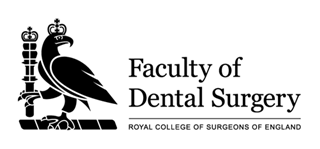 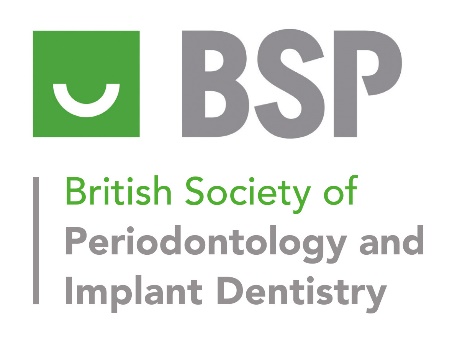         FDS RCSEng-British Society of Periodontology and Implant Dentistry (FDS-BSP)Pump-Priming Grants Stage 1 Application FormClosing date: 27th October 2021 at 5pm. Applicants will be informed of the outcome of this first stage application process mid-November and successful applicants will be invited to submit a more detailed 2nd stage application (closing date 7 January 2022, 5pm).Financial details: The FDS-BSP Pump-Priming grant will be for up to £10,000 and are intended to support research into periodontal disease in the broadest sense. Applicants should be in early stages of a research career (e.g. pre-doctoral). Applicants may be working in any field of dentistry, but must be members of BSP.  Successful applicants cannot apply for or accept other BSP awards in the same Awards year and will be expected to present their research at a BSP conference. Additionally, applicants must be a member or fellow of RCS England unless they are dental care professionals who are not eligible for FDS membership.The Pump-Priming grants scheme DOES NOT cover: personal salaries and staffing costs, travel or living expenses not related to the research itself (e.g. conference travel), IT equipment which is not directly related to the research project (personal laptops etc) or fees for courses, higher degrees or open-access publication costs.Please read the form carefully and ensure that all sections of the form are completed. Applications which exceed the word limits will not be considered. Please complete and submit one copy only to: Miss Judy Dodds jdodds@rcseng.ac.ukIn line with UK legislation and good practice guidelines, we are asking everyone to complete the Equal Opportunities Questionnaire.  You are not obliged to provide any of the information, but if you do so, it will enable us to monitor our business processes and ensure that we provide equality of opportunity to all.SECTION 1: Your Personal and Contact DetailsSECTION 1: Your Personal and Contact DetailsTitle:                                                                                    Forename/s (in full):Surname:Home Address:E-mail:Telephone No:Mobile No:Dental/Medical Specialty (if applicable):Current Position (grade and employer/service setting):Please confirm that you are a member of BSPYES                NO      Please confirm your FDS RCS Eng membership number SECTION 2: Primary Supervisor DetailsSECTION 2: Primary Supervisor DetailsSECTION 2: Primary Supervisor DetailsTitle:Name:Address:Telephone No:Email:Signature:Signature:Date:By signing this form, the supervisor confirms that the Host institution can accommodate the applicant and that the terms and conditions including the financial arrangements can be met.  The supervisor is advised to consult with the head of the institution and with the appropriate finance officerBy signing this form, the supervisor confirms that the Host institution can accommodate the applicant and that the terms and conditions including the financial arrangements can be met.  The supervisor is advised to consult with the head of the institution and with the appropriate finance officerBy signing this form, the supervisor confirms that the Host institution can accommodate the applicant and that the terms and conditions including the financial arrangements can be met.  The supervisor is advised to consult with the head of the institution and with the appropriate finance officerSECTION 3: Plain English Summary of Research (This should be a brief summary of the proposed research which is aimed at members of the public, rather than researchers or professionals. It should be written clearly and simply and should provide some background to the research, the aim and overall approach planned)Do not exceed 300 words.SECTION 4: Research Plan (This should include the aim/objectives of the proposed research and details of the design/methods. Also include a brief timeline and indication of the likely costs)Do not exceed 500 words.SECTION 5: Applicant’s Declarations:SECTION 5: Applicant’s Declarations:If I am successful in obtaining this award, I agree to:Acknowledge the support of the Faculty of Dental Surgery of the Royal College of Surgeons of England and the British Society of Periodontology and Implant Dentistry and include such wordings in all manuscripts. Submit a copy of the accepted paper to the Faculty of Dental Surgery’s Research Committee. Contribute to at least one public engagement event for the Faculty of Dental Surgery.Present the research at a British Society of Periodontology and Implant Dentistry conference.YES                NO      YES                NO      YES                NO      YES                NO      APPLICANT’S SIGNATURE:DATE: